ENGINEERING SOCIETY QUEEN’S UNIVERSITY2022 ENGSOC EXECUTIVE AND SENATOR ELECTIONS NOMINATION PACKAGE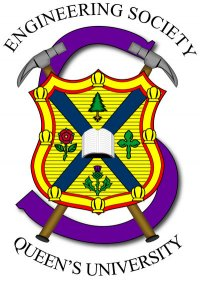 Thank you for your interest in the Engineering Society Executive and Senator Elections. This package contains all the information and forms that you will need to nominate yourself for a position. Please read this document in its entirety and fully understand its contents, as you will be held completely responsible for all of the material contained herein. I’m If you have any questions or run into any problems, the Engineering Society Elections Committee will be more than happy to help you out. We can can be reached by using the contact information at the end of this letter. We strongly encourage you to ask for clarification of any of the rules or regulations regarding soliciting nominations or campaigning and encourage you to discuss your campaign strategy with us to ensure that you are within campaign rules and regulations. There are no stupid questions, and it is better to be safe than sorry! Also, we look to you for comments or suggestions to help make elections and referenda run more smoothly. We wish you the best of luck. Engineering Society Elections CommitteeEngineering Society Elections Committee Contact InformationAndrew Anderson      	cro@engsoc.queensu.ca		Chief Returning Officer Nick Neokleous	speaker@engsoc.queensu.ca	Chief Electoral Officer	Salvatore Costanzo	dro@engsoc.queensu.ca 		Deputy Returning OfficerAndrew da Silva	governance@engsoc.queensu.ca	Director of GovernanceKaija Edwards 	vpsa@engsoc.queensu.ca  		Vice President Student AffairsPhone: Engineering Society Office – (613)-533-6008YOUR NOMINATIONS TO DO LISTReview the Election Nomination and Campaign Rules before any action is taken for your nomination and campaigning. They can be found on the Engineering Society Website through this link, https://engsoc.queensu.ca/index.php/government/elections/Reach out to a member of the Elections Team via E-mail to receive a template to receive a Nomination Form template. Fill out the Microsoft Form template with your name, position of candidacy, a photo of yourself, and a brief description of your platform.  Ensure that the form is shared (including editing access) with the Chief Returning Officer and Chief Electoral Officer (use the emails given).Descriptions can be a maximum of 75 words for Senator Candidates, 125 for Vice Presidential candidates and 175 for Presidential Candidates. Have 50 people sign the Nomination Forms. Be sure to collect many more than the number of signatures that you require as people could provide false names and numbers or sign your sheets more than once.Submit your Signature Package to the Chief Returning Officer via E-mail by 5:30pm EST on Wednesday January 19th, 2022.  Sign the Video Release form (will be distributed at the All Candidates meeting) so as to allow for the filmed debate to be placed on Facebook, and Youtube, with your consent. Attend the All Candidates Meeting on Sunday January 23rd, 2021 at 8:00 PM EST via Zoom to review information on campaign rules and regulations. Note that this is the day before the campaign period, so it is wise to read the campaigning rules and develop a marketing plan in advance and treat this as a final run-through of the rules and procedures.ENGINEERING SOCIETY OF QUEEN’S UNIVERSITY2021 Executive and Senator Elections Expense FormPlease attach and itemize all receipts. Submit form and receipts to the Drop Box in the Engineering Lounge by 5:30 pm on Friday, February 4th, 2021. You may photocopy this sheet or edit this document. Please remember that the limit is $70 for Presidential and Vice-Presidential nominees and $50 for Senator nominees.Contact Information	Name:		_______________________________ Position:		_______________________________Phone Number: 	_______________________________ E-mail: 		_______________________________ Total Expenses: _________Item DescriptionUnit Cost# of ItemsTotal Item Cost